                       Конспект урока по математике для 5 класса     с использованием самостоятельно созданного электронного ресурса                                       «Решение задач на движение»Ход урока:Организационный момент. Запись домашнего задания.Устная работа (см. слайды 1-3)Работа в тетрадях (см.слайд 4)Решение этой задачи учащиеся записывают в тетради, одновременно у доски работает один ученик.Для подготовки к самостоятельной работе решается устно задача (см. слайд 5)Работа в парах – решение задач по готовым чертежам. Используется раздаточный материал для каждого ученика (см. приложение 1) и лист ответов один на парту для проверки учителем (см. приложение 2)Проверка решений (см. слайды 6-9)Подведение итогов урока.Приложение 1Приложение 2Листок для проверки учителем: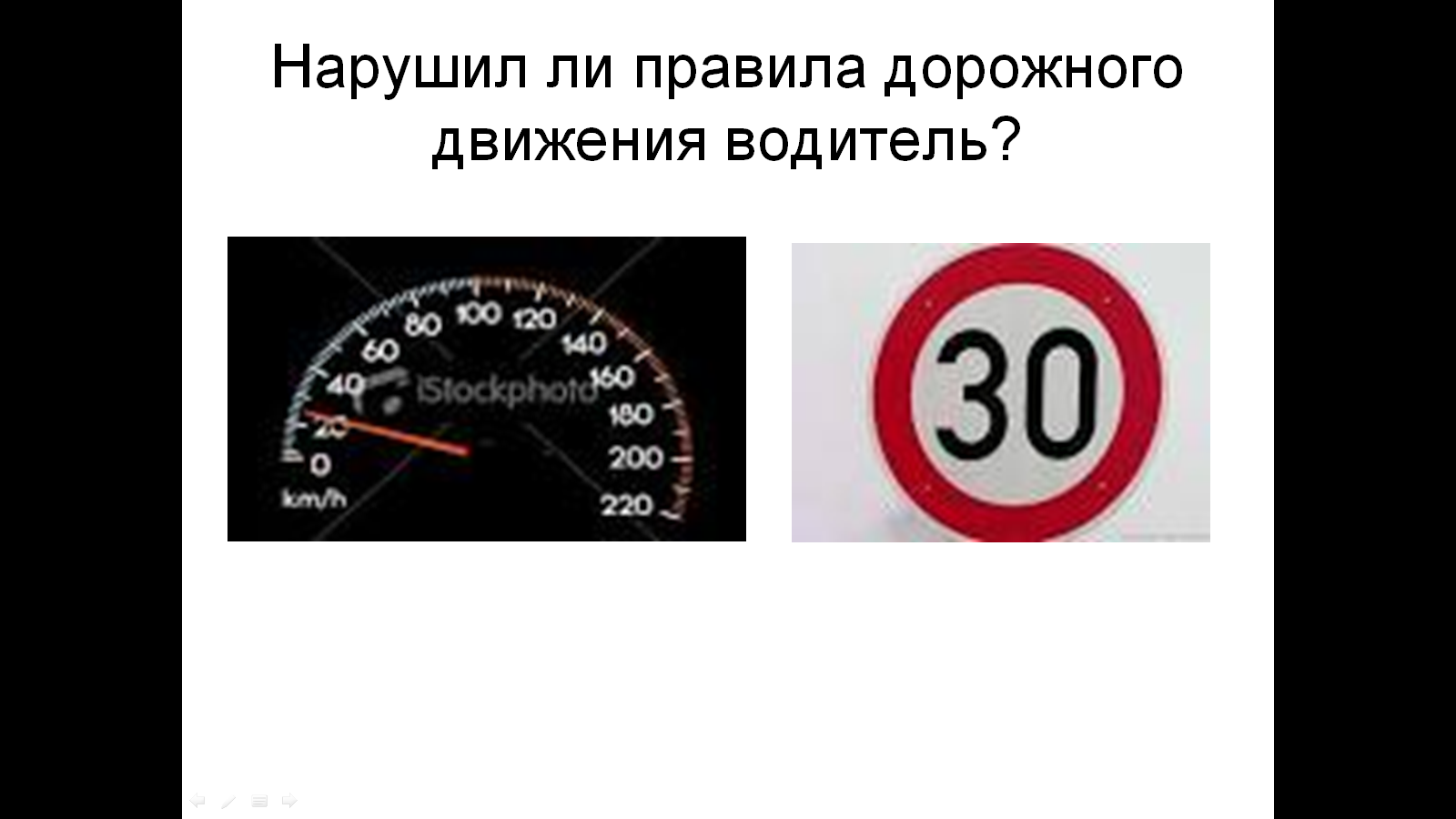 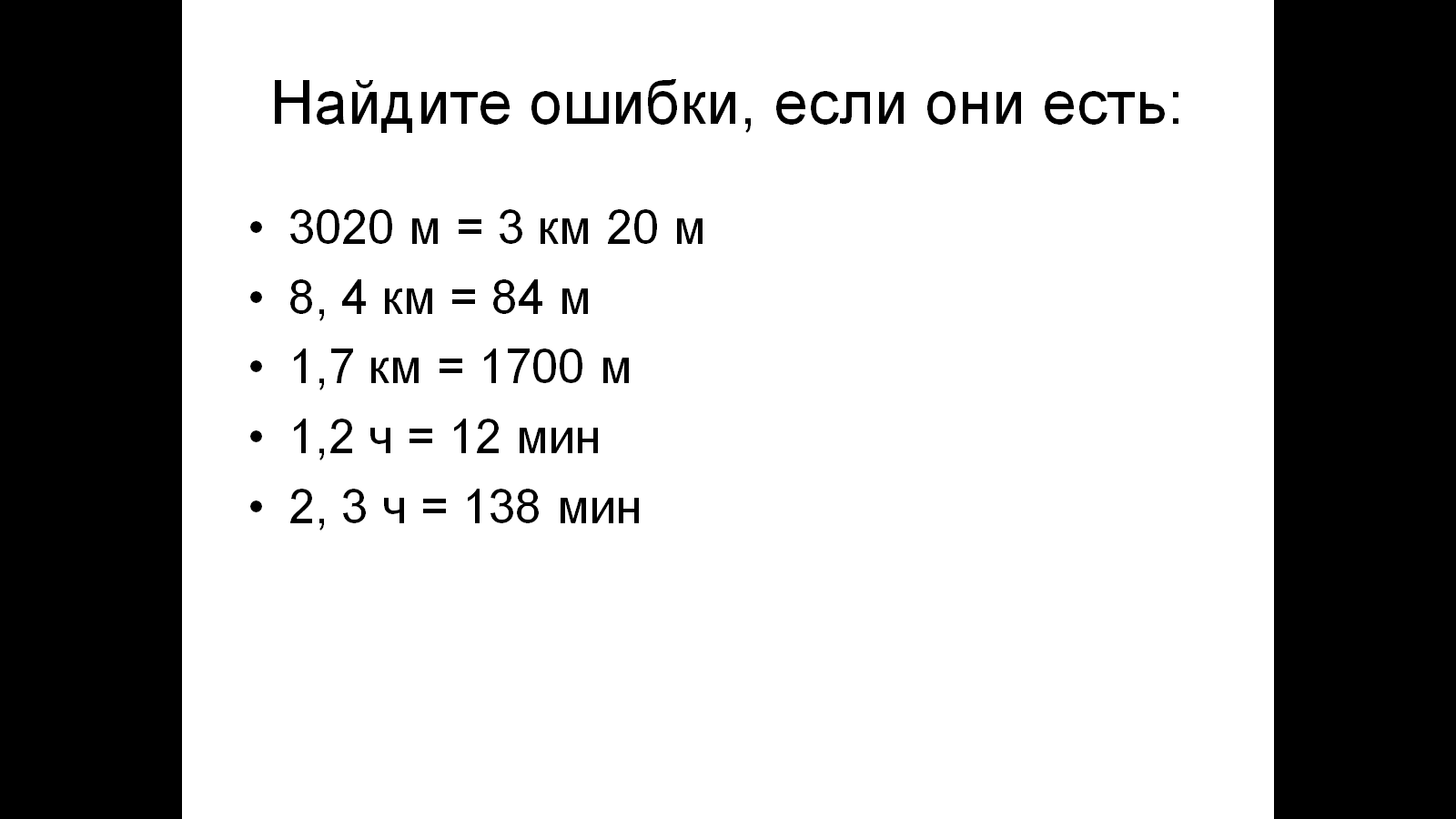 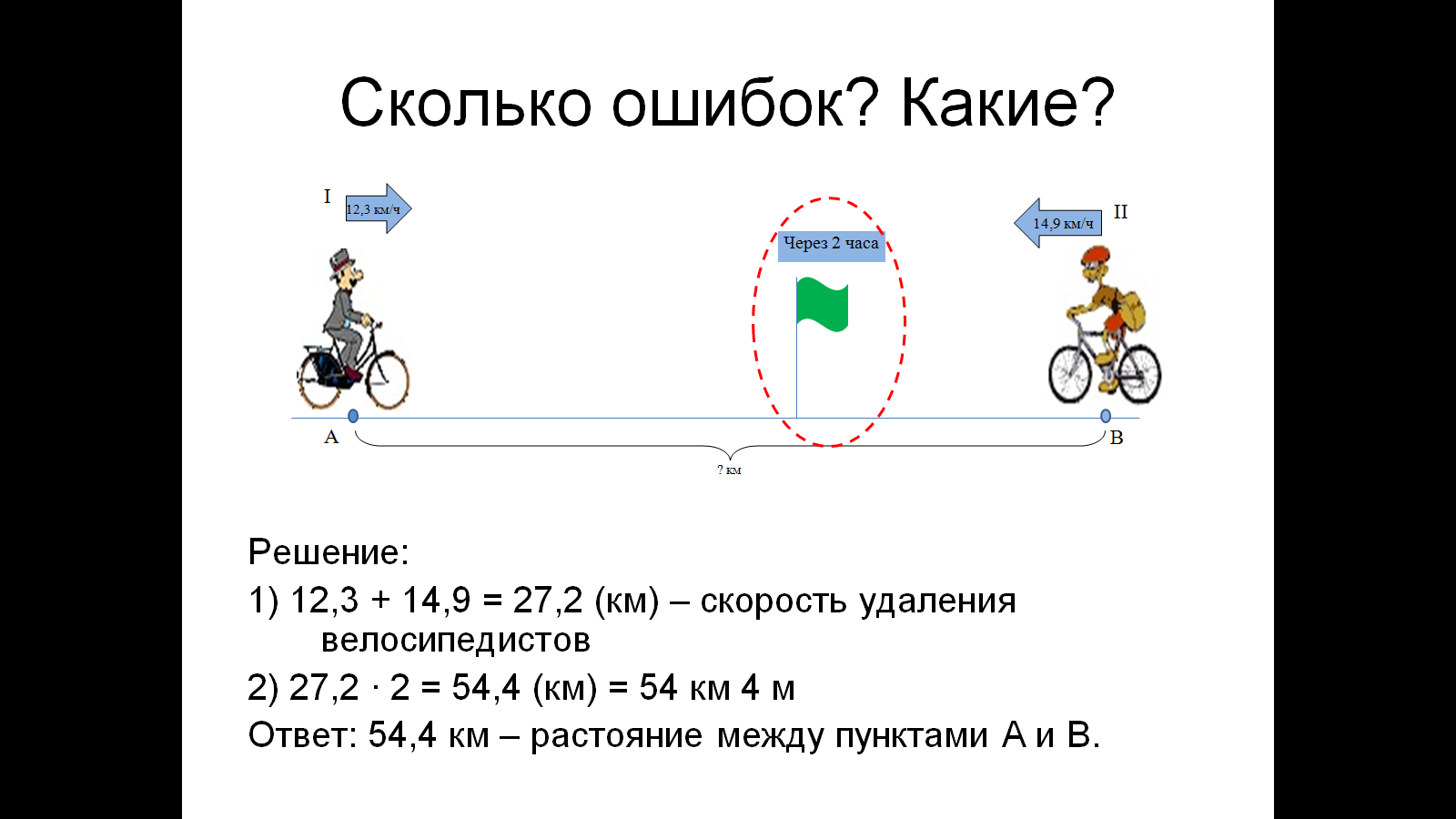 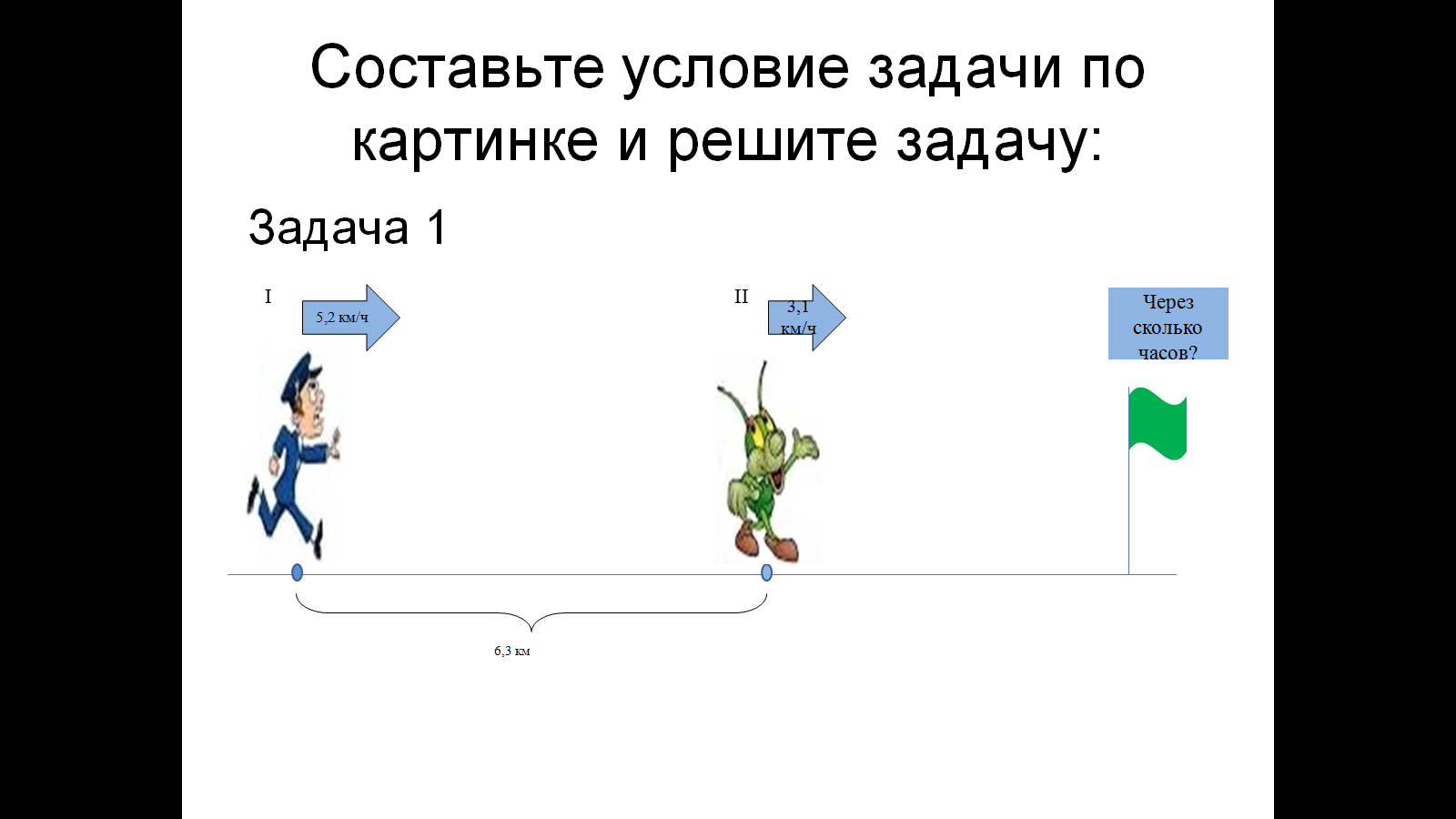 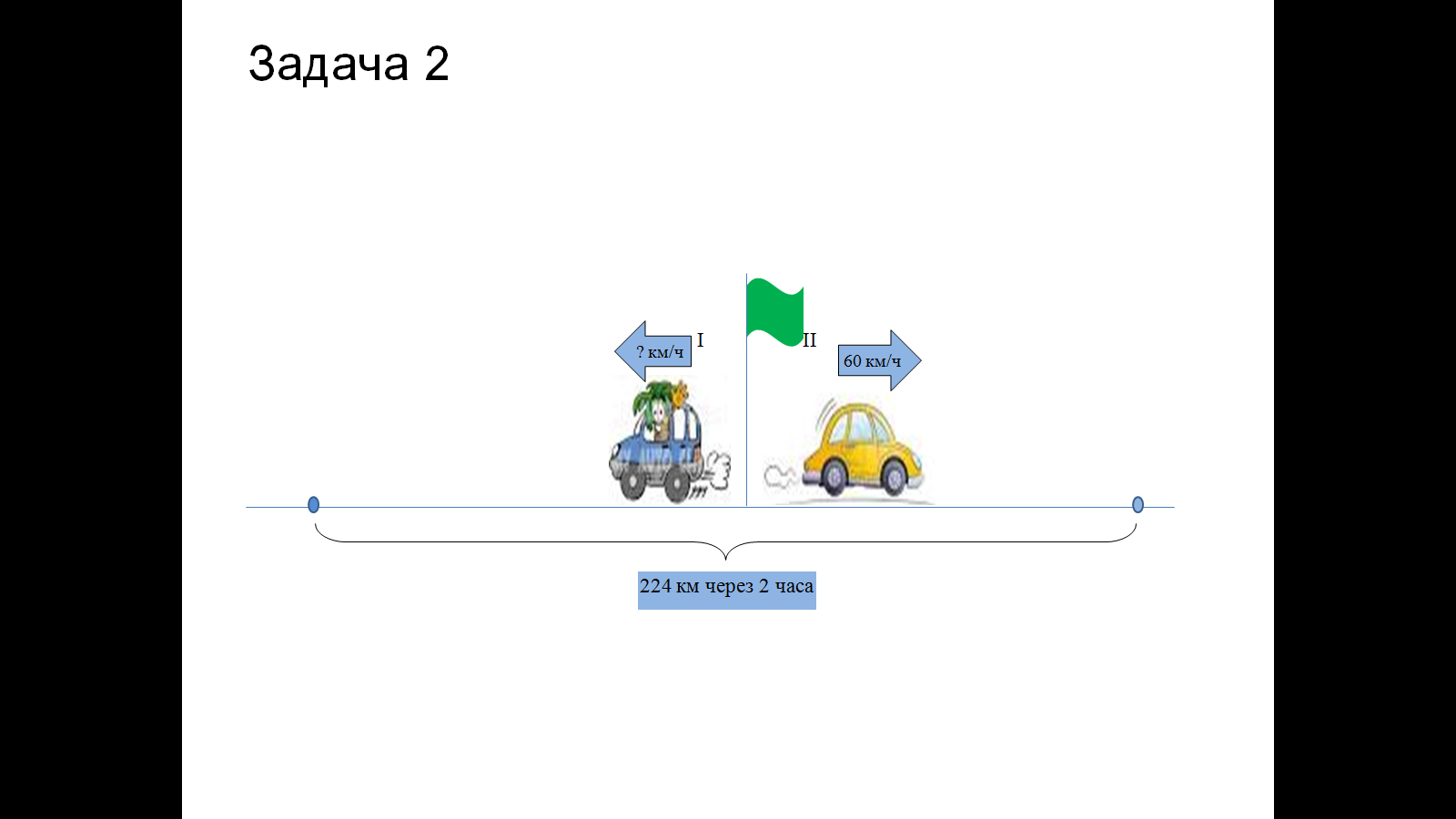 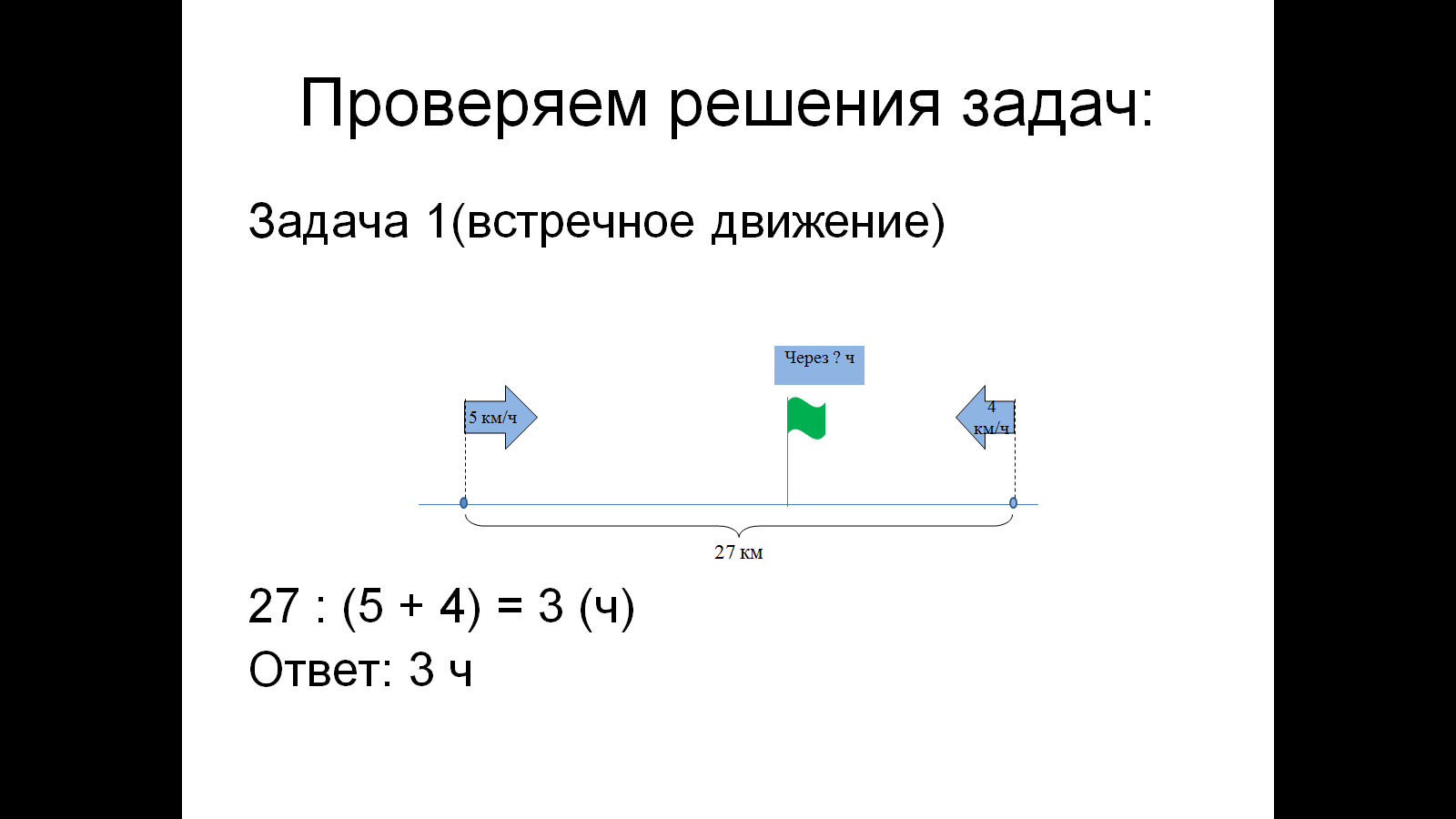 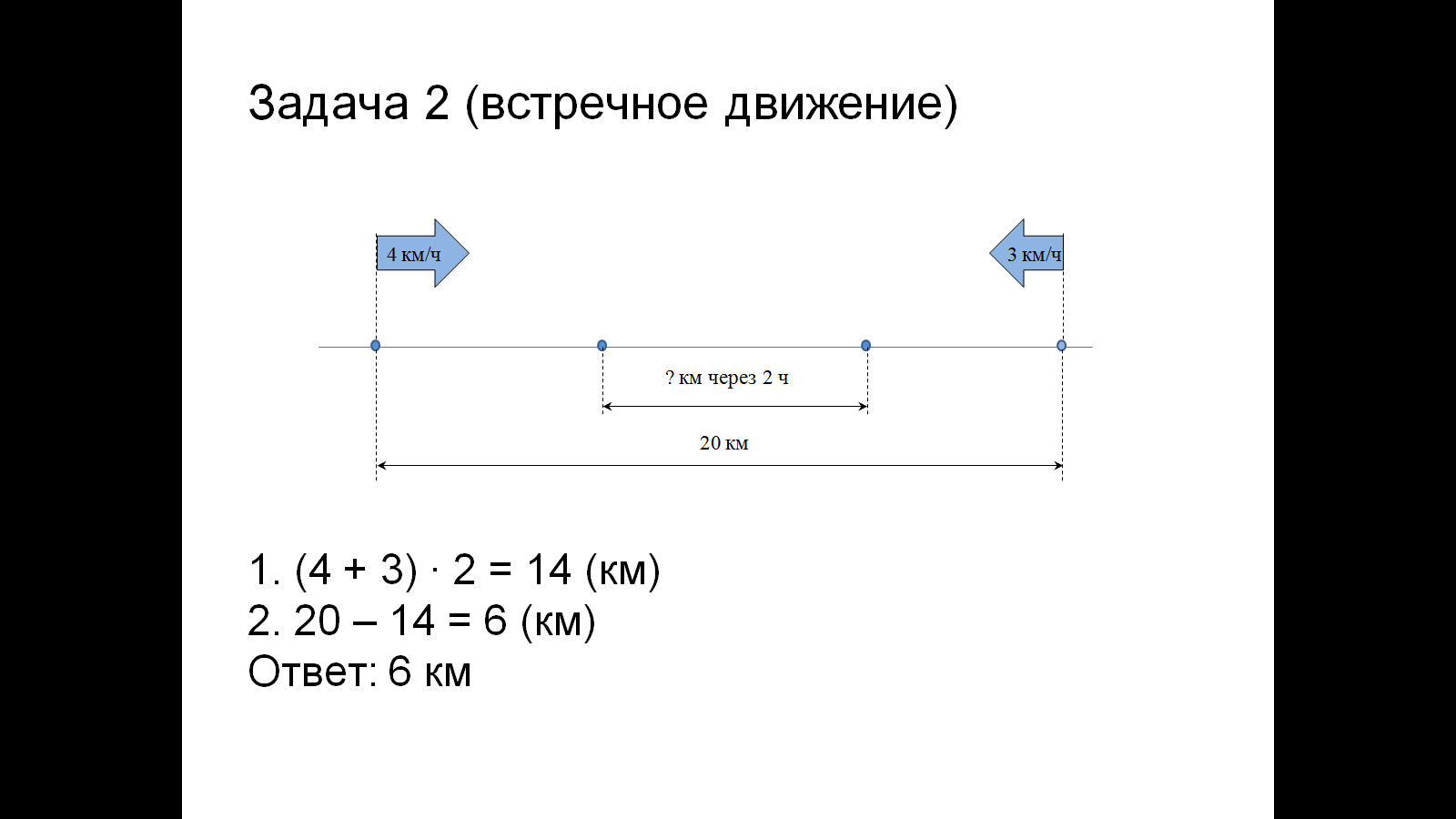 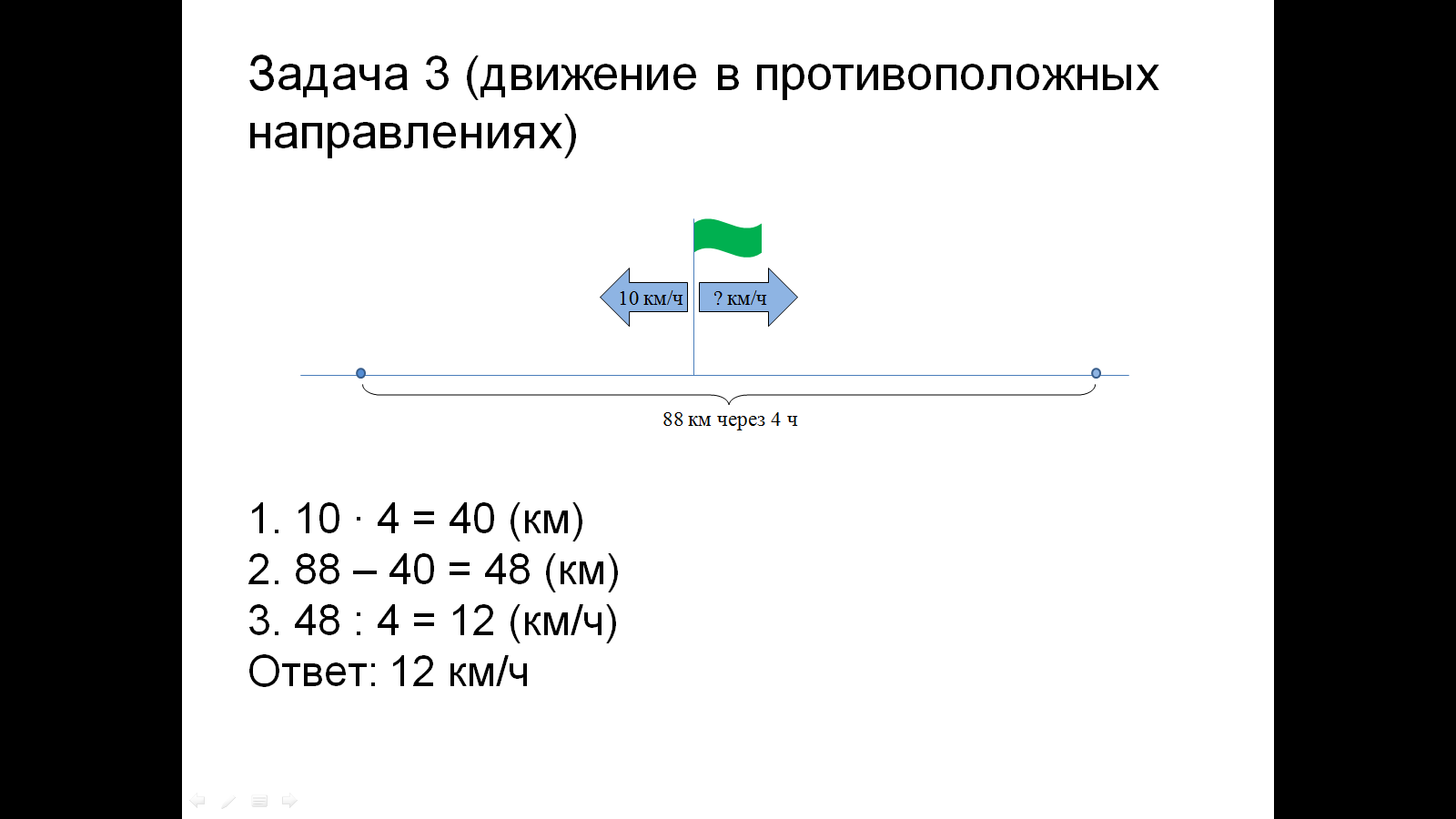 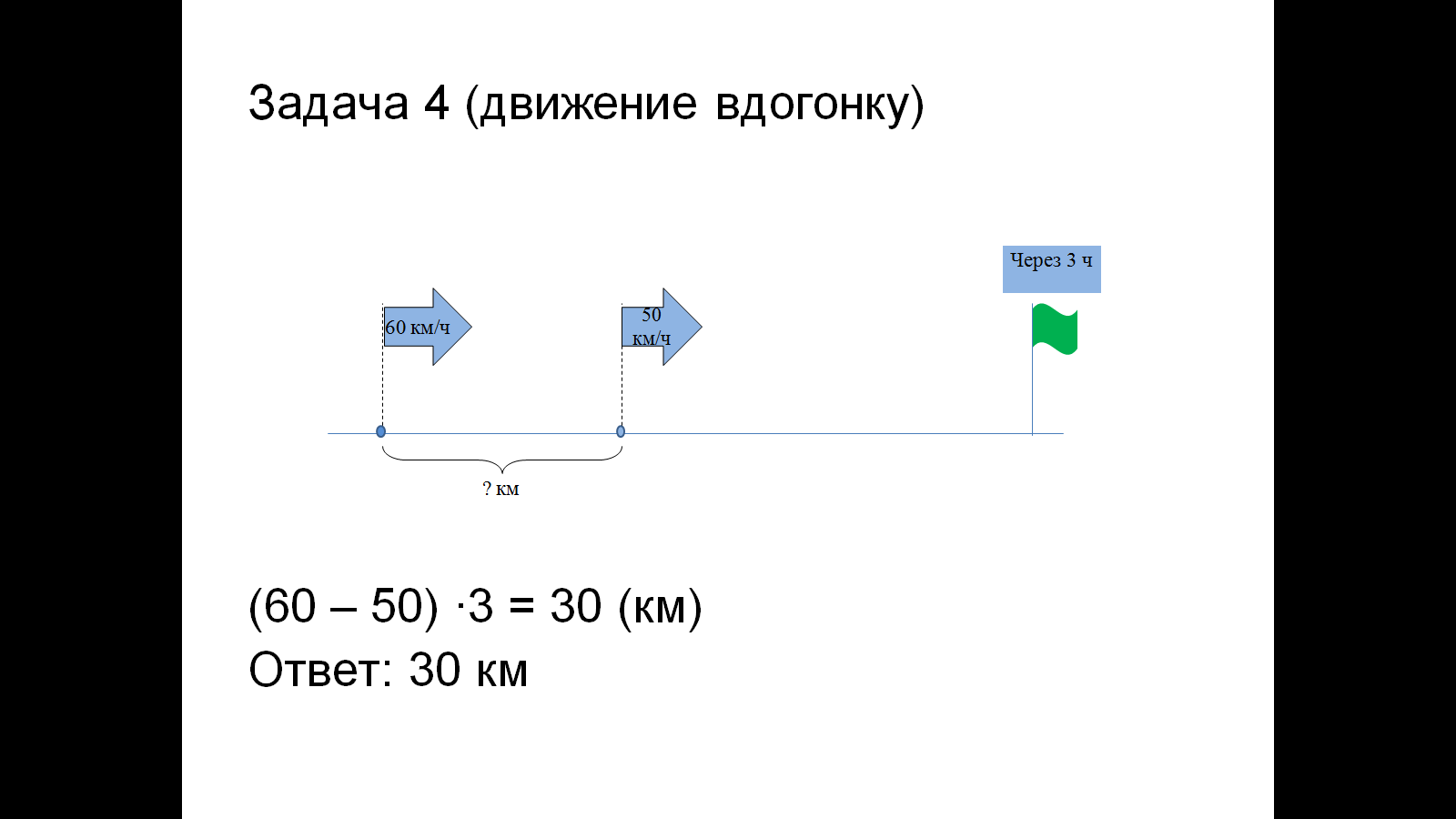 Задача 1Задача 1РешениеЗадача 2Задача 2РешениеЗадача 3Задача 3РешениеЗадача 4Задача 4РешениеФамилии учащихся:Фамилии учащихся:№ задачиОтветы1234